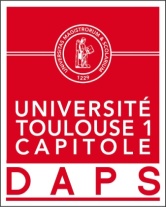                                  Charly PELLISSARDSport de Haut niveau                               Natation course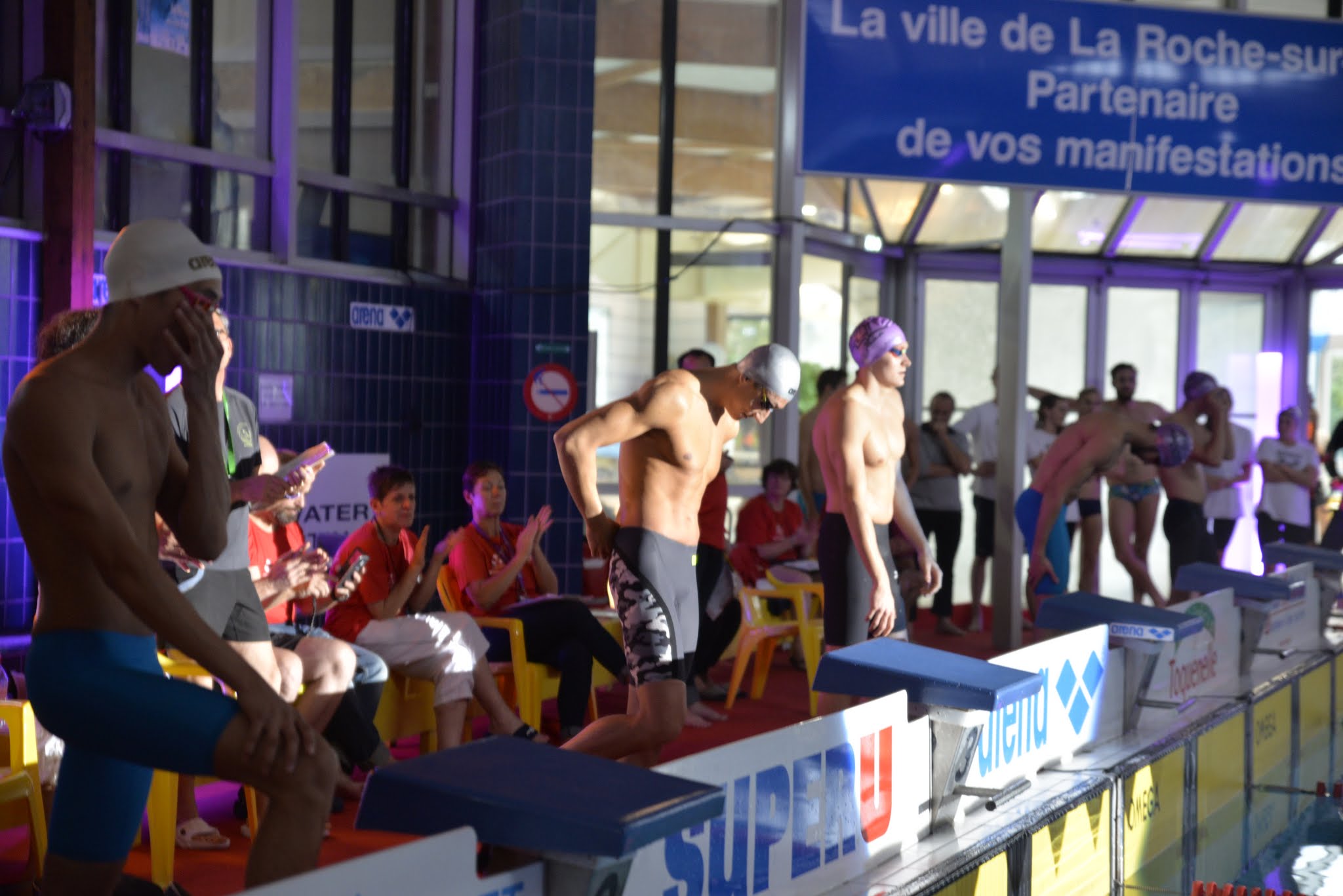 Formation : DroitAnnée d’étude : Master 2 Droit Politique et Santé Catégorie : Sportif de Bon Niveau National (SBNN)Club de compétition : ASPTT ToulouseNiveau : NationalEntraineur de Club : Jours d’entraînements : 